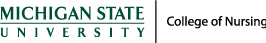 Validation of Advanced Practice Nursing Clinical Hours and APN CoreINSTRUCTIONSThe individual listed below has applied for admission to the Michigan State University College of Nursing Doctor of Nursing Practice Program.  As Associate Dean or Program Director of the applicant’s MSN or Post Masters Program, please verify the information below, documenting clinical hours and APN Core Coursework completed in the Program.  The student has authorized release of this information for the purposes of application only.   Please return this form to the applicant so that it may be uploaded to the application.  You may also send it to the College of Nursing Office of Student Affairs via Email: CON.Nurse@msu.edu or Fax: (517) 432-8251.All Forms must be received by the application deadline.STUDENT INFORMATION & AUTHORIZATION TO RELEASE INFORMATION: - Applicant CompletesApplicant Last Name 				First Name						MIStreet AddressCity						State							ZipStudent Email				Authorization for Release of Information:I authorize the requested information to be released to Michigan State University College of Nursing for the purposes of application to the Doctorate of Nursing Practice Program.Signature					Printed Name						DateINSTITUTION INFORMATION: - Institution CompletesNAME OF UNIVERSITY 				CITY					STATEPHONE NUMBER 				EMAIL ADDRESS					TYPE OF DEGREE 					CONCENTRATION/SPECIALTY		DATE CONFERREDDESIGNATE THE ORGANIZATION(S) THAT ACCREDITS YOUR PROGRAM:   CCNE	 NLNAC	 COAWAS THE PROGRAM ACCREDITED AT THE TIME THE STUDENT ATTENDED AND GRADUATED?   YES 	 NO(IF NO, PLEASE EXPLAIN)________________________________________________________________________________________TOTAL FACULTY SUPERVISED CLINICAL HOURS:_____________________________________________________________________ADVANCED PRACTICE CORE:  Please check the appropriate boxes to indicate that the following courses were included in the student’s program of study.	 Advanced Pathophysiology	 Advanced Pharmacology	 Physical AssessmentNAME OF INDVIDUAL VERIFYING INFORMATION (INCLUDE CREDENTIALS)				TITLESIGNATURE	 					DATE					EMAIL ADDRESS		